Детям о Великой Отечественной войне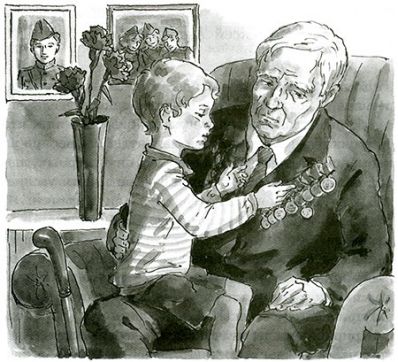 Как рассказать детям о Великой Отечественной войне? С помощью этого рассказа вы в доступной форме расскажите своим детям о войне.В нём представлена хронология основных событий Великой Отечественной войны.Победа будет за нами! Автор: С. П. АлексеевБыла самая короткая ночь в году. Люди мирно спали. И вдруг:— Война! Война!22 июня 1941 года на нашу Родину напали немецкие фашисты. Напали словно воры, словно разбойники. Они хотели захватить наши земли, наши города и сёла, а наших людей либо убить, либо сделать своими слугами и рабами. Началась Великая Отечественная война. Она продолжалась четыре года.Нелёгким был путь к победе. Враги напали на нас неожиданно. У них было больше танков и самолётов. Наши армии отступали. Бои шли на земле, в небе, на море. Прогремели великие битвы: Московская, Сталинградская, битва на Курской дуге. 250 дней не сдавался врагу героический Севастополь. 900 дней в страшной блокаде держался мужественный Ленинград. Отважно сражался Кавказ. На Украине, в Белоруссии, в других местах громили захватчиков грозные партизаны. Миллионы людей, в том числе и дети, трудились у заводских станков и на полях страны. Советские люди (Советский Союз — так называлась в те годы наша страна) делали всё, чтобы остановить фашистов. Даже в самые тяжёлые дни они твёрдо верили: «Враг будет разбит! Победа будет за нами!»И вот пришёл день, когда наступление захватчиков было остановлено. Советские армии погнали фашистов с родной земли.И снова битвы, битвы, бои, сражения. Всё мощнее, всё несокрушимей удары советских войск. И наступил самый долгожданный, самый великий день. Наши солдаты дошли до границ Германии и штурмом взяли столицу фашистов — город Берлин. Был 1945 год. Цвела весна. Был месяц май.Фашисты признали полное своё поражение 9 мая. С той поры этот день стал нашим великим праздником — Днём Победы.Чудеса героизма и храбрости проявили наши люди, защищая от фашистов родную землю.Брестская крепость стояла на самой границе. Атаковали её фашисты в первый же день войны. Думали: день — и крепость у них в руках. Целый месяц держались наши солдаты. А когда сил не осталось и фашисты ворвались в крепость, последний её защитник написал штыком на стене: «Я умираю, но не сдаюсь».Была Великая Московская битва. Фашистские танки рвались вперёд. На одном из участков фронта дорогу врагу преградили 28 героев-солдат из дивизии генерала Панфилова. Десятки танков подбили бойцы. А те всё шли и шли. Изнемогали в бою солдаты. А танки всё шли и шли. И всё же не отступили в этом страшном бою панфиловцы. Не пропустили к Москве фашистов.Генерал Дмитрий Карбышев был ранен в бою и оказался в плену. Он был профессором, очень известным военным строителем. Фашисты хотели, чтобы генерал перешёл на их сторону. Обещали жизнь и высокие посты. Не предал Родину Дмитрий Карбышев. Казнили фашисты генерала. Вывели в сильный мороз на улицу. Облили холодной водой из шлангов.Василий Зайцев — знаменитый герой Сталинградской битвы. Из своей снайперской винтовки он уничтожил триста фашистов. Неуловим для врагов был Зайцев. Пришлось фашистским командирам вызвать из Берлина знаменитого стрелка. Вот кто уничтожит советского снайпера. Вышло всё наоборот. Зайцев убил берлинскую знаменитость. «Триста первый», — сказал Василий Зайцев.Во время боёв под Сталинградом в одном из артиллерийских полков прервалась полевая телефонная связь. Рядовой солдат связист Титаев под огнём врага пополз выяснять, в каком месте оборван провод. Нашёл. Только попытался скрутить концы проводов, как осколок неприятельского снаряда попал в бойца. Не успел Титаев соединить провода, тогда, погибая, он их крепко зажал губами. Заработала связь. «Огонь! Огонь!» — снова зазвучали в артиллерийском полку команды.Много смертей принесла нам война. Двенадцать солдат Григорянов были членами большой армянской семьи. Служили в одном отделении. Вместе ушли на фронт. Вместе отстояли родной Кавказ. Вместе со всеми пошли вперёд. До Берлина дошёл один. Погибли одиннадцать Григорянов. После войны жители города, в котором жили Григоряны, в честь героев посадили двенадцать тополей. Выросли ныне тополя. Стоят они ровно в ряд, словно солдаты в строю, — высокие и красивые. Память вечная Григорянам.В борьбе с врагами принимали участие подростки и даже дети. Многие из них за отвагу и мужество были награждены боевыми медалями и орденами. Валя Котик в двенадцать лет ушёл разведчиком в партизанский отряд. В четырнадцать лет за свои подвиги стал самым юным Героем Советского Союза.В Севастополе сражался рядовой пулемётчик. Точно разил врагов. Оставшись один в окопе, принял неравный бой. Был ранен, контужен. Но удержал окоп. Уничтожил до ста фашистов. Ему присвоили звание Герой Советского Союза. Звали пулемётчика Иван Богатырь. Не сыщешь лучшей фамилии.Лётчик-истребитель Александр Покрышкин сбил первый фашистский самолёт в самом начале войны. Удачлив Покрышкин. Увеличивается число сбитых им самолётов — 5, 10, 15. Сменяются названия фронтов, на которых сражался лётчик. Растёт, растёт героический счёт побед — 20, 30, 40. Война приближалась к концу — 50, 55, 59. Пятьдесят девять самолётов врага сбил лётчик-истребитель Александр Покрышкин.Стал он Героем Советского Союза.Стал дважды Героем Советского Союза.Стал трижды Героем Советского Союза.Вечная слава тебе, Александр Покрышкин, первый трижды герой в стране.А вот история ещё одного подвига. Лётчик Алексей Маресьев был сбит в воздушном бою. Он уцелел, но был тяжело ранен. Его самолёт упал на территории врага в глухом лесу. Стояла зима. 18 дней он шёл, а потом полз к своим. Его подобрали партизаны. Лётчик отморозил ноги. Их пришлось ампутировать. Как же летать без ног?! Маресьев научился не только ходить и даже танцевать на протезах, но главное — управлять истребителем. В первых же воздушных боях он сбил три фашистских самолёта.Шли последние дни войны. Тяжёлые бои велись на улицах Берлина. Солдат Николай Масалов на одной из берлинских улиц, рискуя жизнью, под огнём врага вынес с места боя плачущую немецкую девочку. Война кончилась. В самом центре Берлина в парке на высоком холме возвышается сейчас памятник советскому солдату. Стоит он со спасённой девочкой на руках.Герои. Герои... Подвиги. Подвиги... Их было тысячи, десятки и сотни тысяч.Прошло почти семьдесят лет с той страшной поры, когда напали на нашу страну фашисты. Вспомните добрым словом своих дедов и прадедов, всех тех, кто принёс нам победу. Поклонитесь героям Великой Отечественной войны. Героям великой войны с фашистами.  Консультация для родителей: «Как рассказать детям о войне?..»      В  О  Й  Н  А, всего 5 букв. Каждая буква, произнесённая отдельно, таит в себе много интересного, загадочного, т.к. является частью многих слов. Например: воздух, любовь, родина. Но, как только мы соединим их, и произнесём  ВОЙНА, в сердце каждого человека зарождается тревога, боль, страх.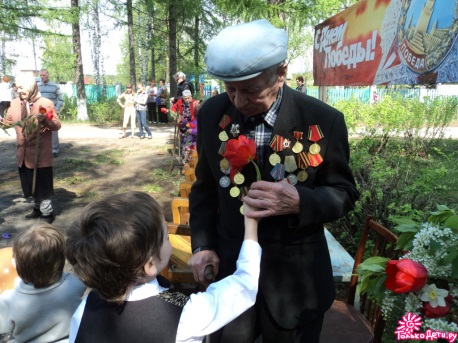 А что мы знаем о войне? Что такое память о Великой Отечественной войне? Что такое память о Великой Победе для всех нас?Пока существуют такие вопросы, на них всегда будут находиться ответы, а источником ответов для наших ребят – дошкольников являемся мы – взрослые.Расскажите детям о войне!Смотря на подрастающее поколение, мы задаёмся вопросами: «Почему наши дети стали такие жестокие и бездушные?», «Почему они грубят и не уважают старших?», «Почему безразлично проходят мимо чужой боли и беды?», «Почему обижают младших?» и т.д. Не надо искать причину такого поведения далеко, она рядом. Посмотрите, на каких примерах воспитываются наши дети!!!Вы знаете? Что они смотрят по телевизору, что читают, в какие компьютерные игры играют?Нам не когда, мы заняты собой! Так откуда у наших детей будет развито чувство сострадания, откуда они будет знать что хорошо, а что плохо? На каких жизненных уроках они будут учиться?Когда в последний раз мы, не набегу и не по поводу их обучения и воспитания, общались со своим ребёнком? Когда вместе с ним смотрели фильм, ходили в театр? Ответ известен — редко, не помню.А когда ему рассказывали про своих родных и их жизни во время войны? И тут ответ ясен – никогда!!!!Взрослые делают ошибку, когда ограждают детей и не рассказывают им об ужасах главного события только что ушедшего в память двадцатого века – Второй Мировой Войны. Взрослые бояться нанести детям психологическую травму…Наши дети, к сожалению, воспитаны в конформизме, очень мало слышат, видят и не знают о той войне, о цене той Победы. Праздник 9 мая стал для них формальным – это выходной, парад, салют.Уважаемые родители, надо рассказывать детям о войне!Современные дети ничего не знают! У них — своя война, которой отмечено их время. А Великая Отечественная почти уравнена в правах с Первой мировой — далекая, покрытая пылью история. Без личного смысла. Без всякого жизненного урока.      Задумайтесь, ведь ещё немного и останется только один очевидец ВОВ. Защитников нашего Отечества, тех кто проливал кровь за нас уже давно нет, остались только дети войны, да и им не всегда удается передать тот надрыв, ту боль, что пережил народ в то страшное время. Ведь у кого-то бабушка рыла окопы, у кого-то — родственники в эвакуации, в тылу работали для фронта. А может в блокадном Ленинграде переживали бомбёжки и падали в голодные обмороки, и хоронили своих близких. Кто-то был в концлагере, а кто-то ухаживал за ранеными и стирал одежду для бойцов. У кого-то родственники тушили зажигалки на крышах городов и разносили треугольники — фронтового письма. Чьи-то деды, в боях на фронте, проливали кровь за Родину, а чьи-то были в партизанах и боролись в тылу врага за наше будущее.       Да почти каждою семью коснулась война. Сколько боли, страданий и мук перенесли наши предки! Дети должны знать, как жили люди в то страшное время!Это не должно повториться!Расскажите детям о войне, о судьбах их родных, о подвигах их сверстников, о воинах Великой Отечественной Войны. Ваши беседы с ребёнком, рассказы очевидцев, стихи, спектакли, книги, фильмы, написанные и созданные в военное и послевоенное время, ещё дают нам надежду, что живая связь времен пока ещё не прервётся.О Великой Отечественной войне написано много книг. Книги о войне нужно обязательно читать, через них передается память, уважение к подвигу, который совершили наши бабушки и дедушки.Дети, читая и сопереживая описанным страданиям и боли, поймут, как ужасна война и как хорошо, когда её нет.«Дети войны»Детям войны незнакомы игрушки,
Слаще пирожных хлеба горбушки,
Знали беду, и печаль, и разлуки.
Сколько работали слабые руки!
Дети войны, дети-сироты,
Их принимали в солдатские роты.
Часто бывало, они воевали,
Дети повсюду отцов заменяли.
Детство под градом военной картечи…
Сколько свалилось на детские плечи!
Память сквозь годы следом за вами
Ночи взрывает тревожными снами.
В поле грузили картошку мешками,
Все для Победы! – голодные сами.
Раненых с фронта везли эшелоны,
Дети в тылу разгружали вагоны.
В госпиталях, фронтовых медсанбатах
Юные девочки в белых халатах.
Темная ночь да круги под глазами.
Сколько без сна, уж не помнят и сами.
Им не забыть о потерянных годах,
А у станка, на военных заводах,
Часто совсем о себе забывали,
Будто и сами были из стали.Т. Фролова 